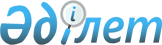 О внесении изменений и дополнения в приказ Министра финансов Республики Казахстан от 28 сентября 2020 года № 927 "Об утверждении Правил маркировки и прослеживаемости табачных изделий"Приказ Заместителя Премьер-Министра - Министра финансов Республики Казахстан от 5 июня 2023 года № 607. Зарегистрирован в Министерстве юстиции Республики Казахстан 7 июня 2023 года № 32710
      ПРИКАЗЫВАЮ:
      1. Внести в приказ Министра финансов Республики Казахстан от 28 сентября 2020 года № 927 "Об утверждении Правил маркировки и прослеживаемости табачных изделий" (зарегистрирован в Реестре государственной регистрации нормативных правовых актов под № 21302) следующие изменения и дополнение:
      заголовок изложить в следующей редакции:
      "Об утверждении Правил маркировки и прослеживаемости табачных изделий средствами идентификации";
      преамбулу изложить в следующей редакции:
      "В соответствии с подпунктом 5-3) статьи 5 Закона Республики Казахстан "О государственном регулировании производства и оборота табачных изделий" и подпунктом 2) статьи 7-2 Закона Республики Казахстан "О регулировании торговой деятельности" ПРИКАЗЫВАЮ:";
      пункт 1 приказа изложить в следующей редакции:
      "1. Утвердить прилагаемые Правила маркировки и прослеживаемости табачных изделий средствами идентификации";
      в Правилах маркировки и прослеживаемости табачных изделий, утвержденных указанным приказом:
      заголовок изложить в следующей редакции:
      "Правила маркировки и прослеживаемости табачных изделий средствами идентификации";
      пункт 1 изложить в следующей редакции:
      "1. Настоящие Правила маркировки и прослеживаемости табачных изделий средствами идентификации (далее – Правила) разработаны в соответствии с подпунктом 5-3) статьи 5 Закона Республики Казахстан "О государственном регулировании производства и оборота табачных изделий" и подпунктом 2) статьи 7-2 Закона Республики Казахстан "О регулировании торговой деятельности" и определяют порядок маркировки табачных изделий средствами идентификации и их дальнейшей прослеживаемости на территории Республики Казахстан";
      в пункте 2:
      подпункт 7) изложить в следующей редакции:
      "7) личный кабинет – специальный информационный сервис информационной системы маркировки и прослеживаемости товаров (далее – ИС МПТ), размещенный в информационно-телекоммуникационной сети "Интернет" (далее – сеть "Интернет"), предоставляемый Оператором участнику оборота или государственному органу, осуществляющему контроль за производством и оборотом табачных изделий;";
      подпункт 9) изложить в следующей редакции:
      "9) импортер – участник оборота табачных изделий, осуществляющий ввоз табачных изделий на таможенную территорию Евразийского экономического союза, в соответствии с таможенным законодательством ЕАЭС и (или) таможенным законодательством Республики Казахстан, а также ввоз табачных изделий на территорию Республики Казахстан с территории другого государства-члена ЕАЭС;";
      подпункты 14) и 15) изложить в следующей редакции:
      "14) маркированные табачные изделия – табачные изделия, на которые нанесены средства идентификации с соблюдением требований настоящих Правил и сведения о которых (в том числе сведения о нанесенных на них средствах идентификации) содержатся в ИС МПТ;
      15) код маркировки – совокупность кода идентификации товара и кода проверки, формируемая Оператором для целей идентификации товара (потребительской и групповой упаковки табачных изделий) в соответствии с требованиями, предусмотренными главой 6 настоящих Правил;";
      подпункты 19) и 20) изложить в следующей редакции:
      "19) информационная система маркировки и прослеживаемости товаров – организационно-упорядоченная совокупность информационно-коммуникационных технологий, обслуживающего персонала и технической документации, реализующих определенные технологические действия посредством информационного взаимодействия и предназначенных для решения конкретных функциональных задач, разработанная в целях информационного обеспечения процессов маркировки товаров средствами идентификации и их дальнейшей прослеживаемости в процессе оборота;
      20) Единый оператор маркировки и прослеживаемости товаров (далее – Оператор) – юридическое лицо, определенное в соответствии с постановлением Правительства Республики Казахстан от 3 марта 2020 года № 95 "Об определении Единого оператора маркировки и прослеживаемости товаров", осуществляющее разработку, администрирование, сопровождение и эксплуатационную поддержку информационной системы маркировки и прослеживаемости товаров, включая разработку, ведение и актуализацию Национального каталога товаров, и иные функции, определенные статьей 7-4 Закона Республики Казахстан "О регулировании торговой деятельности";";
      подпункт 22) изложить в следующей редакции:
      "22) табачные изделия – продукты, полностью или частично изготовленные из табачного листа и (или) других частей табачного растения в качестве сырья, приготовленного таким образом, чтобы использовать для курения, сосания, жевания, нюханья или иных способов потребления, в том числе с помощью системы для нагрева табака или любого иного прибора по кодам ТН ВЭД 2402209000, 2404, 2403, 2402201000, 2402900000, 2402100000 и 3824999208;";
      подпункт 30) изложить в следующей редакции:
      "30) оператор фискальных данных (далее – ОФД) – юридическое лицо, обеспечивающее передачу сведений о денежных расчетах в оперативном режиме в органы государственных доходов по сетям телекоммуникаций общего пользования, определенное уполномоченным органом по согласованию с уполномоченным органом в сфере информатизации;";
      подпункт 36) изложить в следующей редакции:
      "36) GS1– международная организация в области стандартизации учета и штрихового кодирования логистических единиц;";
      пункт 4 изложить в следующей редакции:
      "4. Остатки немаркированных одноразовых электронных сигарет (disposable e-cigarettes) и аналогичных одноразовых индивидуальных электрических испарительных устройств, содержащих в едином корпусе как продукцию, предназначенную для вдыхания без горения (например, жидкости, гели), так и систему доставки, подлежащую утилизации после израсходования содержащейся продукции или разрядки батареи (не предназначены для повторного заполнения или перезарядки), входящих в код ТН ВЭД 2404, подлежат реализации участниками оборота до 30 июня 2023 года.";
      часть вторую подпункта 4) пункта 5 изложить в следующей редакции:
      "При этом Оператор обеспечивает оснащение производителей СУЗ, в том числе их обслуживание и техническую поддержку на безвозмездной основе, согласно заключенным договорам между Оператором и производителями;";
      пункты 7 и 8 изложить в следующей редакции:
      "7. Требования к участнику оборота, осуществляющему оптовую торговлю:
      1) наличие ЭЦП;
      2) наличие ПАК, обладающего возможностью формирования и передачи сведений об обороте и (или) выводе из оборота маркированных табачных изделий в ИС МПТ, подписанных ЭЦП, в том числе посредством личного кабинета ИС МПТ.
      8. Требования к участнику оборота, осуществляющему розничную торговлю:
      1) наличие ЭЦП;
      2) наличие контрольно-кассовой машины с функцией фиксации и (или) передачи данных;
      3) наличие сопряженного с контрольно-кассовой машиной средства сканирования и распознавания средств идентификации табачных изделий, в случае наличия указанных средств сканирования; 
      4) наличие договора, заключенного с оператором фискальных данных, по передаче сведений о выводе из оборота маркированных табачных изделий с использованием контрольно-кассовой машины по каждой реализованной единице.";
      пункты 11, 12 и 13 изложить в следующей редакции:
      "11. Участники оборота, осуществляющие розничную торговлю табачными изделиями со дня осуществления такой деятельности:
      1) осуществляют свою регистрацию в ИС МПТ;
      2) обеспечивают в течение 21 (двадцати одного) календарного дня со дня регистрации в ИС МПТ готовность ПАК (при наличии) к информационному взаимодействию с ИС МПТ в соответствие с требованиями к интерфейсу электронного взаимодействия, опубликованными на интернет-ресурсе Оператора;
      3) проводят проверку средств сканирования и распознавания средств идентификации на возможность считывания кода DataMatrix в течение 21 (двадцати одного) календарного дня со дня регистрации в ИС МПТ, в случае наличия указанных средств сканирования;
      4) вносят в ИС МПТ сведения о выводе из оборота табачных изделий по причинам, отличным от указанных в пункте 57 настоящих Правил, на основании уведомления о выводе из оборота указанному в пункте 55 настоящих Правил.
      12. Регистрация участников оборота в ИС МПТ и предоставление им доступа к личному кабинету осуществляется Оператором на основании представления следующих сведений, подписанных ЭЦП первого руководителя или индивидуального предпринимателя:
      1) ИИН или БИН;
      2) наименование индивидуального предпринимателя или организации;
      3) фамилия, имя, отчество (при его наличии) индивидуального предпринимателя или первого руководителя;
      4) адрес электронной почты участника оборота;
      5) контактный номер телефона.
      13. Участнику оборота отказывается в регистрации в ИС МПТ в следующих случаях:
      1) ИИН или БИН, указанные при получении ЭЦП, не соответствуют сведениям, указанным при регистрации в ИС МПТ;
      2) участник оборота уже зарегистрирован в ИС МПТ.";
      часть первую пункта 29 изложить в следующей редакции:
      "29. Услуга по предоставлению кода маркировки оплачивается участником оборота до внесения в ИС МПТ сведений о нанесении на табачное изделие средства идентификации, преобразованного из соответствующего кода маркировки, на основании договора, заключенного с Оператором.";
      пункт 32 изложить в следующей редакции:
      "32. Нанесение средства идентификации на потребительскую упаковку табачных изделий по кодам ТНВЭД 2402209000, 2404110001 осуществляется методом прямой печати, не допускающим отделения средства идентификации от потребительской упаковки и перекрытия другой информацией.
      Не допускается нанесение средства идентификации на прозрачную оберточную пленку или какой-либо другой внешний оберточный материал по кодам ТН ВЭД 2402209000, 2404110001.
      При этом средство идентификации располагается, не нарушая целостность информации, нанесенной на потребительскую упаковку в соответствии с требованиями законодательства о техническом регулировании.
      По кодам ТН ВЭД 2402201000, 2402900000, 2402100000, 2403, 2404 (кроме 2404110001), 3824999208 допускается нанесение средства идентификации на материальный носитель поверх прозрачной оберточной пленки или какого-либо другого внешнего оберточного материала.
      Нанесение средства идентификации на групповую упаковку табачных изделий осуществляется на материальный носитель.";
      пункт 40 изложить в следующей редакции:
      "40. После расформирования групповой упаковки или транспортной упаковки и передачи участником оборота в ИС МПТ сведений о продаже (передаче) указанной потребительской упаковки или групповой упаковки участником оборота, осуществляющим оптовую или розничную торговлю Оператор отражает в реестре средств идентификации ИС МПТ, помимо соответствующего факта оборота товара, факт восстановления прослеживаемости указанной упаковки.";
      заголовок главы 10 изложить в следующей редакции:
      "Глава 10. Порядок представления сведений в информационную систему маркировки и прослеживаемости товаров при вводе табачных изделий в оборот на территорию Республики Казахстан";
      пункты 45 и 46 изложить в следующей редакции:
      "45. Оборот табачных изделий, произведенных и (или) ввезенных на территорию Республики Казахстан после даты введения маркировки табачных изделий средствами идентификации, установленной Постановлением, допускается только при условии передачи сведений об их обороте в ИС МПТ.
      46. При возмездной или безвозмездной передаче табачных изделий новому собственнику, участник оборота формирует Акт приема/передачи по форме согласно приложению 7 к настоящим Правилам, подписывает его ЭЦП и направляет в ИС МПТ для получения регистрационного номера в срок не позднее следующего дня реализации табачных изделий.";
      часть третью пункта 50 изложить в следующей редакции:
      "Акт приема/передачи отзывается участником оборота в течение 5 (пяти) рабочих дней после даты регистрации в ИС МПТ, но до момента подтверждения получателем без оформления нового, за исключением случая, предусмотренного частью первой настоящего пункта.";
      часть первую пункта 52 изложить в следующей редакции:
      "52. Акт приема/передачи оформляется в электронной форме, за исключением случая, когда участник оборота оформляет Акт приема/передачи на бумажном носителе при подтверждении информации на интернет-ресурсе Оператора о невозможности оформления Акта приема/передачи в ИС МПТ по причине технических ошибок в ИС МПТ.";
      дополнить пунктом 57-1 следующего содержания:
      "57-1. При выводе табачных изделий из оборота по основаниям, не являющимся продажей в розницу, участник оборота, осуществляющий вывод из оборота этой продукции, представляет в ИС МПТ уведомление о выводе из оборота табачных изделий по форме согласно приложению 8 к настоящим Правилам.";
      пункт 64 изложить в следующей редакции:
      "64. Для отмены или исправления ранее представленных Оператору сведений о выводе из оборота табачных изделий, не являющемся продажей в розницу, участник оборота направляет Оператору информацию об отмене ранее направленных сведений с указанием реквизитов и при необходимости представляет новые сведения.";
      пункт 77 изложить в следующей редакции:
      "77. Доступ к информации, содержащейся в ИС МПТ, предоставляется в соответствии с Кодексом Республики Казахстан "О налогах и других обязательных платежах в бюджет" (Налоговый кодекс), и законами Республики Казахстан "О персональных данных и их защите" и "О доступе к информации".
      Для использования информации, сформированной в процессе прослеживаемости и содержащейся в ИС МПТ, Оператор предоставляет доступ к ней следующим лицам:
      1) участнику оборота товаров в части информации о совершенных сделках с товаром;
      2) государственным органам в части информации об участниках оборота товаров, о товарах и их обороте, необходимой для выполнения задач и осуществления функций, возложенных на данные государственные органы в соответствии с законодательством Республики Казахстан;
      3) потребителям в части информации о характеристиках и сведениях товаров содержащейся в ИС МПТ.";
      приложения 1, 2, 3, 4, 5, 6, 7, 8 и 9 к указанным Правилам изложить в новой редакции согласно приложениям 1, 2, 3, 4, 5, 6, 7, 8 и 9 к настоящему приказу.
      2. Комитету государственных доходов Министерства финансов Республики Казахстан в установленном законодательством Республики Казахстан порядке обеспечить:
      1) государственную регистрацию настоящего приказа в Министерстве юстиции Республики Казахстан;
      2) размещение настоящего приказа на интернет-ресурсе Министерства финансов Республики Казахстан;
      3) в течение десяти рабочих дней после государственной регистрации настоящего приказа в Министерстве юстиции Республики Казахстан представление в Департамент юридической службы Министерства финансов Республики Казахстан сведений об исполнении мероприятий, предусмотренных подпунктами 1) и 2) настоящего пункта.
      3. Настоящий приказ вводится в действие по истечении десяти календарных дней после дня его первого официального опубликования. Запрос на получение кодов маркировки
      Сведения об участнике оборота:
      1. ИИН или БИН организации _____________________________________
      2. Наименование организации _____________________________________
      3. Общие данные:Номер производственного заказа _____________________ (необязательно)
      4. Данные производства:Идентификатор производства (глобальный номер места нахождения)________________________________________________________________
      Наименование производства _________________________ (необязательно)Адрес производства ________________________________ (необязательно)Страна производителя ____________________________________________Идентификатор производственной линии ____________________________Дата начала производства продукции по данному заказу__________________________________________________ (необязательно)
      5. Список продукции для маркировки:
      Сведения о регистрации документа в ИС МПТ:Идентификатор документа в ИС МПТ _______________________________Дата и время регистрации документа в ИС МПТ _________ __________Примечание:1 – в одном запросе не должно быть указано больше 10 кодов товара;2 – может принимать значения: самостоятельно/ Оператором;3 – указывается в случае, если значение Способ генерации индивидуальных серийныхномеров равно "Самостоятельно";4 – может принимать значения: потребительская (Сигареты, пачки), групповая(Сигареты, блоки).Расшифровка аббревиатур:ИИН или БИН – индивидуальный идентификационный номерили бизнес-идентификационный номер;ИС МПТ – информационная система маркировки и прослеживаемости товаров. Сведения об эмиссии кодов маркировки
      Сведения об участнике оборота:1. ИИН или БИН организации __________________________________2. Наименование организации ________________________________________________________________________________________________3. По заказу № для производственной площадки (код) ______ ________предоставляются коды маркировки:
      Примечание: расшифровка аббревиатуры:ИИН или БИН – индивидуальный идентификационный номер или бизнес-идентификационный номер. Информация о нанесении средств идентификации
      Сведения об участнике оборота:
      1. ИИН или БИН организации _____________________________________
      2. Наименование организации_______________________________________________________________
      3. Общая информация:Идентификатор производственной линии ___________________________Идентификатор производственного заказа _____________ (необязательно)Наименование бренда продукции _____________________ (необязательно)Идентификатор отчҰта о нанесении АСУТП ___________ (необязательно)
      4. Список использованных кодов маркировки:Тип использования* _____________________________________________
      Сведения о регистрации документа в ИС МПТ:Идентификатор документа в ИС МПТ ______________________________Дата и время регистрации документа в ИС МПТ ___________ __________Примечание:* – может принимать значения: код маркировки был передан на производственную линию / Производственная линия отправила код маркировки на принтер / код маркировки был напечатан/ Подтвержденная потеря код маркировки принтером/ Нанесение код маркировки подтверждено;** – количество код маркировки не должно превышать 30 000 кодов.Расшифровка аббревиатур:ИИН или БИН – индивидуальный идентификационный номер или бизнес-идентификационный номер;АСУТП – автоматизированная система управления технологическим процессом; ИС МПТ – информационная система маркировки и прослеживаемости товаров. Информация об агрегировании упаковок
      1. Сведения об участнике оборота (Общие данные):ИИН или БИН организации ________________________________________Наименование организации ________________________________________Идентификатор производственной линии_____________________________Идентификатор производственного заказа__________________________________________________(необязательно)
      2. Данные агрегата:Тип агрегации____________________________________________________
      Сведения о регистрации документа в ИС МПТ:Идентификатор документа в ИС МПТ ____________________________________Дата и время регистрации документа в ИС МПТ _____________ ______________Примечание:* – формат кода идентификации в случаях, когда в КМ1) используется стандарт GS1 (например, блоки): 01+товарная номенклатура (GTIN)+21+серийный номер;2) не используется стандарт GS1 (пачки): товарная номенклатура (GTIN)+ серийный номер.Расшифровка аббревиатур:КМ – код маркировки;ИИН или БИН – индивидуальный идентификационный номер или бизнес-идентификационный номер;ИС МПТ – информационная система маркировки и прослеживаемости товаров. Уведомление
о ввозе товаров в Республику Казахстан с территорий государств-членов
Евразийского экономического союза №_______ от _____________
      Общая информация:
      1. ИИН или БИН получателя _______________________________________
      2. Наименование получателя________________________________________
      3. Идентификационный номер отправителя (или аналог в стране отправителя)      ________________________________________________________________
      4. Наименование отправителя ______________________________________
      5. Государство-член Евразийского экономического союза, с территории которогоосуществляется ввоз товаров _______________________________________
      6. Сведения о документе, подтверждающем соответствие товара требованиямтехнических регламентов Евразийского экономического союз (дата регистрациии регистрационный номер) ___________________________________
      7. Сведения об уплате акциза:Дата и номер квитанции___________ ___________Сумма акциза ____________________________________________________
      8. Дата и номер первичного документа – Уведомления о возе*________________________________________________________________Информация о товарах:
      Документ подписан ЭЦП __________________________________________Примечание:* – указывается в случае ввода сведений по Уведомлению, выписанному ранее на бумажном носителе;Расшифровка аббревиатур:ИИН или БИН – индивидуальный идентификационный номер или бизнес-идентификационный номер;ЭЦП – электронная цифровая подпись. Уведомление о ввозе товаров в Республику Казахстан с территорий государств,
не являющихся членами Евразийского экономического союза №__________ от ________
      Общая информация:
      1. ИИН или БИН получателя _______________________________________
      2. Наименование получателя_______________________________________
      3. Реквизиты Декларации на товары:Номер и дата (графа "А") __________________________________________
      4. Решение по декларации на товары:дата и время принятия таможенным органом __________________________код решения (в соответствии с классификатором решений, принимаемыхтаможенным органом) __________ ________
      5. Сведения о документе, подтверждающем соответствие товаров требованиямтехнических регламентов Евразийского экономического союза (дата регистрациии регистрационный номер) ___________________________________
      6. Дата и номер первичного документа – Уведомления о ввозе*________________________________________________________________Информация о товарах:
      Документ подписан ЭЦП __________________________________________Примечание:* – указывается в случае ввода сведений по Уведомлению, выписанному ранее на бумажном носителе;Расшифровка аббревиатур:ИИН или БИН – индивидуальный идентификационный номер или бизнес-идентификационный номер;ЭЦП – электронная цифровая подпись.  Акт приема/передачи №____ от ________
      Общая информация:
      1. ИИН или БИН отправителя ______________________________________
      2. Наименование отправителя________________________________________________________________3. ИИН или БИН получателя ______________________________________
      4. Наименование получателя ______________________________________
      5. Дата и номер первичного документа – Акта приема/передачи*№ _____ от _______ года
      Документ подписан ЭЦП __________________________________________Примечание:* – указывается в случае ввода сведений по Акту приема/передачи, выписанного ранее на бумажном носителе;** – может принимать значения: потребительская, групповая, транспортная;Расшифровка аббревиатур:ИИН или БИН – индивидуальный идентификационный номер/бизнес-идентификационный номер;ЭЦП – электронная цифровая подпись.  Уведомление о выводе из оборота
      Сведения об участнике оборота:
      1. ИИН или БИН организации ______________________________________
      2. Наименование организации_________________________________________________________________Причина выбытия:________________________________________________________________Документ ____________________№________________от _______________Сведения о выбывшей продукции:
      Документ подписан ЭЦП _________________________________________Сведения о регистрации документа в ИС МПТ:Идентификатор документа в ИС МПТ ______________________________Дата и время регистрации документа в ИС МПТ ___________ __________Примечание: расшифровка аббревиатур:ИИН или БИН – индивидуальный идентификационный номер/бизнес-идентификационный номер;ИС МПТ – информационная система маркировки и прослеживаемости товаров;ЭЦП – электронная цифровая подпись.  Уведомление о вводе в оборот
      Сведения о Продавце:
      1. ИИН или БИН организации _____________________________________
      2. Наименование организации ____________________________________________________________________________________________________Документ основания ___________ № ________ от _______________ года.Причина ввода в оборот ___________________________________________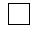  Сведения о восстанавливаемых в обороте товарах:
      Документ подписан ЭЦП __________________________________________Сведения о регистрации документа в ИС МПТ:Идентификатор документа в ИС МПТ ________________________________Дата и время регистрации документа в ИС МПТ _____________ __________Примечание: расшифровка аббревиатур:ИИН или БИН – индивидуальный идентификационный номер/ бизнес-идентификационный номер;ИС МПТ – информационная система маркировки и прослеживаемости товаров;ЭЦП – электронная цифровая подпись.
					© 2012. РГП на ПХВ «Институт законодательства и правовой информации Республики Казахстан» Министерства юстиции Республики Казахстан
				
      Заместитель Премьер-Министра- Министр финансовРеспублики Казахстан

Е. Жамаубаев
Приложение 1 к приказу
Заместитель Премьер-Министра
- Министр финансов
Республики Казахстан
от 5 июня 2023 года № 607Приложение 1
к Правилам маркировки
и прослеживаемости
табачных изделийформа
№
Код товара1
Число кодов маркировки
Способ генерации индивидуальных серийных номеров2
Массив индивидуальных серийных номеров3
Тип упаковки4
1
2
3
4
5
6Приложение 2 к приказу
Заместитель Премьер- Министра
- Министр финансов
Республики Казахстан
от 5 июня 2023 года № 607Приложение 2
к Правилам маркировки
и прослеживаемости
табачных изделийформа
№
Код товара
Массив кодов маркировки(код идентификации + код проверки)
1
2
3
__Приложение 3 к приказу
Заместитель Премьер- Министра
- Министр финансов
Республики Казахстан
от 5 июня 2023 года № 607Приложение 3
к Правилам маркировки
и прослеживаемости
табачных изделийформа
№**
Код маркировки
1
2Приложение 4 к приказу
Заместитель Премьер- Министра
- Министр финансов
Республики Казахстан
от 5 июня 2023 года № 607Приложение 4
к Правилам маркировки
и прослеживаемости
табачных изделийформа
Данные агрегата
Данные агрегата
Данные агрегата
Данные агрегата
Массив агрегированных КМ
Массив агрегированных КМ
№
Идентификационный код единицы агрегации
Емкость упаковки
Фактическое количество штук в единице агрегации
№
Код идентификации*
1
2
3
4
5
6Приложение 5 к приказу
Заместитель Премьер-Министра
- Министр финансов
Республики Казахстан
от 5 июня 2023 года № 607Приложение 5
к Правилам маркировки
и прослеживаемости
табачных изделийформа
№
Код идентификации товара / упаковки
1
2Приложение 6 к приказу
Заместитель Премьер-Министра
- Министр финансов
Республики Казахстан
от 5 июня 2023 года № 607Приложение 6
к Правилам маркировки
и прослеживаемости
табачных изделийформа
№
Код товарной номенклатуры внешнеэкономической деятельности Евразийского экономического союза
Номер товара в декларации на товары
Страна производства табачных изделий
Код идентификации товара / упаковки
1
2
3
4
5Приложение 7 к приказу
Заместитель Премьер-Министра
- Министр финансов
Республики Казахстан
от 5 июня 2023 года № 607Приложение 7
к Правилам маркировки
и прослеживаемости
табачных изделийформа
№
Код товара
Наименование товара
Тип упаковки**
Код идентификации товара/ упаковки
Количество потребительских упаковок
1
2
3
4
5
6Приложение 8 к приказу
Заместитель Премьер-Министра
- Министр финансов
Республики Казахстан
от 5 июня 2023 года № 607Приложение 8
к Правилам маркировки
и прослеживаемости
табачных изделийформа
№
Код идентификации товара/ упаковки
1
2Приложение 9 к приказу
Заместитель Премьер-Министра
- Министр финансов
Республики Казахстан
от 5 июня 2023 года № 607Приложение 9
к Правилам маркировки
и прослеживаемости
табачных изделийформа
№
Код идентификации товара
1
2